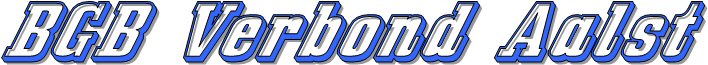 Algemene vergadering van 6 januari 2015 in B.C. WelkomAfwezige clubs: The Corner – Engelse Hoek – H.I.H. – Jagershof – Koutergat – Ossel-Star – Welkom LiedekerkeAfroeping clubsNieuwjaarswensen vanwege het bestuur aan alle leden en verantwoordelijkenBeker vrijdagreeksen  volledig afgewerkt
Beker zaterdagreeksen  paar matchen uitgesteld door het winterweer, deze moeten gespeeld worden voor 01/02/2015Uitstellen/vervroegen van wedstrijden
 via mail of via papier ingediend worden bij uitstel of vervroeging van matchen en dit moet opgestuurd worden naar de VoorzitterSMS’en van uitslagen
Dit verloopt vrij goed, maar toch willen we meedelen om dit correct door te geven, m.a.w. reeks + ploeg + uitslagen
Vb. Vrijdag 1 – ploeg x-ploeg y – 4-2Kandidaturen klachtencommissie
Op de vorige algemene vergadering was er een oproep gedaan naar mensen die hun kandidatuur willen stellen voor de klachtencommissie. Tot op heden heeft dit een 3-tal kandidaturen opgeleverd.Boetes2 spelers met hulpstuk
In het Verbond Aalst zijn er 2 spelers die gebruik mogen maken van een hulpstuk, m.a.w.
Van Damme Patrick – Zorro’s
De Troyer Dirk - Toe SjeeKampioenschap Oost-Vlaanderen
 spelers moeten hiervoor woonachtig zijn in de provincie Oost-Vlaanderen
van 16/02 t.e.m. 01/03
uiterste inschrijvingsdatum: 05/02
trekking: 11/02AllerleiClubs met financiële schulden aan het Verbond AalstUitdelen boekjes + formulieren kampioenschap Oost-VlaanderenSlotwoord voorzitter